ДЕПАРТАМЕНТ ОБРАЗОВАНИЯ ГОРОДА МОСКВЫГОСУДАРСТВЕННОЕ БЮДЖЕТНОЕ ОБЩЕОБРАЗОВАТЕЛЬНОЕ УЧРЕЖДЕНИЕ ГОРОДА МОСКВЫ«Школа № 854»124489 г. Москва, г. Зеленоград, корп. 603 А     		 тел./факс: 8(499)736-75-15ОГРН 1027739319156                        				http:// s854zg.mskobr. ruИНН\КПП 7735099084/773501001				854@edu.mos.ruКонспект занятияпо изобразительной деятельности   «Как у котика усы…»для детей с ментальными нарушениями    Подготовила и провела Григорьева Н.Н 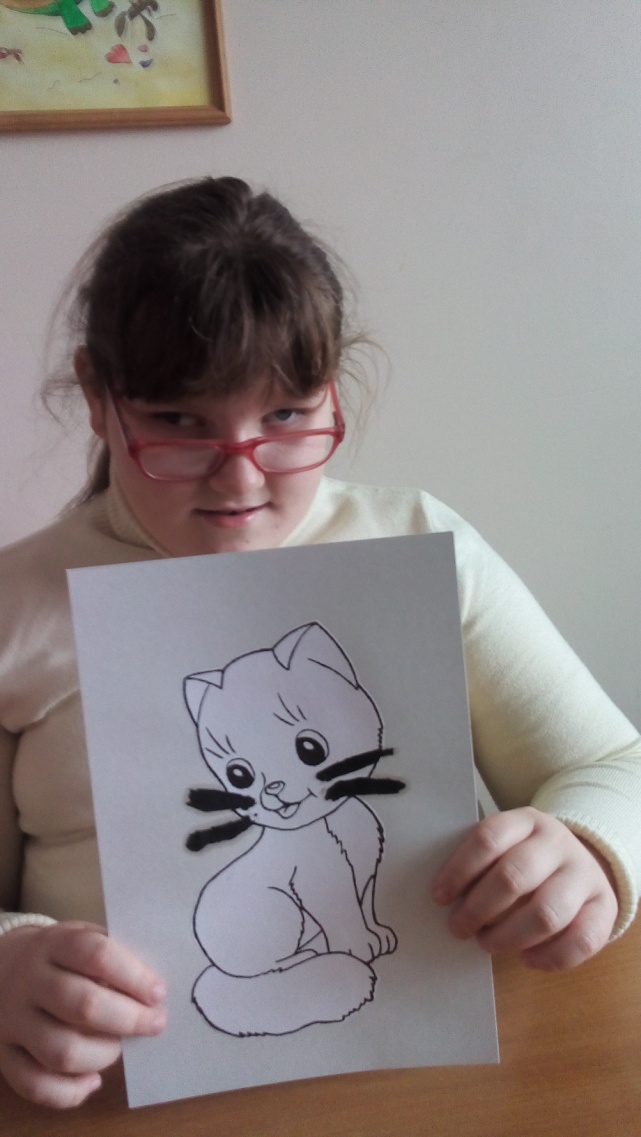 2017 годЦель:Формирование навыка рисовать в  технике «пластилинографии».Задачи:1. Формирование навыка размазывать пластилиновые шарики справа налево и слева направо, создавая изображения “усов”2.Развитие согласованность в работе обеих рук.3. Развитие мелкой моторики в процессе продуктивной деятельности.4. Формирование у детей доброго чувства к животным.Оборудование:мягкая игрушка котенок в корзинке, образец работы, заготовки для работы, пластилин черного цвета, салфетки, цветные клубочки, бантики на ниточке, наглядное пособие и разрезные картинки «Домашние животные»Ход занятия:Обращаем внимание детей на то, что где-то кто-то мяукает.Воспитатель:Дети, послушайте, кто это мяукает? Правильно, котенокДавайте позовем котенка! Кис-кис-кис.Дети находят корзинку, в которой лежит котенокВоспитатель:Кто это? Котенок.Вместе с воспитателем дети рассматривают  и гладят котенка (шерстку, ушки, хвостик, лапки, глазки). Особое внимание уделяем усикам.Как у нашего котаШубка очень хороша.Как у котика усыУдивительной красы.Воспитатель:А где живет котенок в лесу или рядом с человеком? Правильно, котенок – это домашнее животное.Посмотрите на доску.1.Работа с наглядным материаломДети рассматривают картинки с изображением домашних животных, называют их (собака, корова, коза) и подражают их голосу.Воспитатель:Наш котенок принес нам что-то интересное, давайте посмотрим, что лежит в его корзинке.2. Дидактическая игра «Собери целое»Детям раздаются конверты с разрезными картинками на ½ и 1/3 части с изображением животныхВоспитатель:Вы молодцы, справились с заданием! Давайте посмотрим, что еще лежит в его корзине? Клубочки. Любит котенок играть с клубочками. Сколько клубочков у меня в руках? Один клубочек. А сколько клубочков лежит в корзинке? Много клубочков. Вы, наверное, как и котята хотите поиграть с клубочками.3.Подвижная игра «Прокати клубочки и собери в корзинку»Детям раздаются цветные клубочкиВоспитатель:Положите клубочки перед собой на пол и толкните, так чтобы они покатились вперед.
Ой, разбежались наши клубочки! Скорее собирайте их и складывайте в корзину.4.Дыхательное упражнение «Подуй на бантик»Воспитатель:Ещелюбят котята играть с бантиками. Возьмите бантики за ниточку и подуйте на них, так чтобы бантики закачались.Воспитатель:Ребята, котенок нам хочет всем подарить свои портреты.(Показываем картинки с изображением кота).Посмотрите - на портрете чего-то не хватает. Что забыл нарисовать художник? Правильно, усыВоспитатель: Ребята, давайте  нарисуем коту усы. Дети садятся за парты. На партах разложены заготовки картин (изображение кота без усов),  пластилин. Прежде чем начать рисовать усы, мы с вами подготовим пальчики.5.Пальчиковая игра «Котенок»По ладошке по дорожке, 
Ходит маленькая кошка.Пальчики идут по столу
В маленькие лапки 
Спрятала царапки.Сжимать разжимать кулачки
Если вдруг захочет 
Коготки поточит.Скребем по столу
Цап-царапСжимать разжимать кулачкиВоспитатель:А рисовать котенку усы мы будем пластилином.Каким цветом мы будем рисовать усы? Правильно,черным.Покажите пальчиком, где мы будем рисовать коту усы. Дети показывают.Воспитатель:Покажите пальчиком, как мы будем рисовать усы.Показывают движение пальцем.А теперь все вместе со мной начнем рисовать 6. Показ и выполнение работыВоспитатель:Взяли все черный пластилин.Таня, какого цвета ты взяла пластилин? Максим, а ты какого цвета взял пластилин?Отщипнули от него маленький-маленький кусочек. Скатали между пальчиками. Положили на мордочку котенка,  надавили на  шарик пальцем и размазали его  в сторону. 7. ИтогПредлагаем детям рассмотреть получившиеся работы. Обращаем внимание, какие у всех котят усы удивительной красы получились! Котенок хвалит всех детей за такие усы. Оставляет свои портреты и уходит домой. Оформление выставки работ.